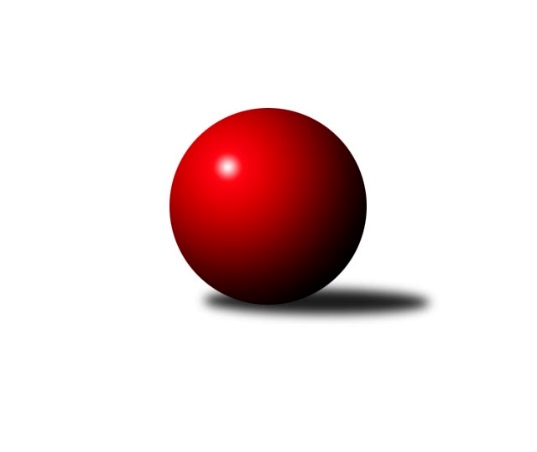 Č.10Ročník 2023/2024	20.5.2024 2. KLM A 2023/2024Statistika 10. kolaTabulka družstev:		družstvo	záp	výh	rem	proh	skore	sety	průměr	body	plné	dorážka	chyby	1.	KK Lokomotiva Tábor	10	7	0	3	49.0 : 31.0 	(130.0 : 110.0)	3426	14	2280	1146	21.2	2.	SKK Rokycany B	10	7	0	3	48.0 : 32.0 	(132.0 : 108.0)	3377	14	2247	1130	23.6	3.	TJ Červený Kostelec	10	6	0	4	49.5 : 30.5 	(129.5 : 110.5)	3439	12	2272	1167	22.3	4.	KK Kosmonosy	10	6	0	4	45.5 : 34.5 	(126.0 : 114.0)	3327	12	2194	1133	20.1	5.	TJ Sokol Kdyně	10	5	1	4	45.0 : 35.0 	(125.0 : 115.0)	3392	11	2244	1148	23.7	6.	TJ Sl. Kamenice nad Lipou	10	5	1	4	41.0 : 39.0 	(128.0 : 112.0)	3365	11	2242	1123	25.3	7.	SKK Bohušovice	10	5	0	5	37.0 : 43.0 	(112.5 : 127.5)	3305	10	2192	1113	27.8	8.	Kuželky Tehovec	10	5	0	5	34.5 : 45.5 	(110.5 : 129.5)	3353	10	2233	1120	27.6	9.	SKK Podbořany	10	4	0	6	39.0 : 41.0 	(118.0 : 122.0)	3259	8	2193	1066	27.2	10.	TJ Lomnice	10	4	0	6	38.0 : 42.0 	(117.0 : 123.0)	3312	8	2203	1109	26.7	11.	SKK Jičín	10	3	0	7	29.5 : 50.5 	(109.5 : 130.5)	3239	6	2217	1021	34.4	12.	KK Konstruktiva Praha	10	2	0	8	24.0 : 56.0 	(102.0 : 138.0)	3305	4	2228	1078	29.7Tabulka doma:		družstvo	záp	výh	rem	proh	skore	sety	průměr	body	maximum	minimum	1.	KK Lokomotiva Tábor	6	6	0	0	38.0 : 10.0 	(90.0 : 54.0)	3462	12	3524	3401	2.	TJ Červený Kostelec	5	5	0	0	32.0 : 8.0 	(73.5 : 46.5)	3633	10	3667	3578	3.	TJ Lomnice	5	4	0	1	28.0 : 12.0 	(71.5 : 48.5)	3224	8	3326	3167	4.	SKK Rokycany B	5	4	0	1	26.0 : 14.0 	(72.0 : 48.0)	3467	8	3544	3392	5.	SKK Podbořany	5	4	0	1	26.0 : 14.0 	(64.5 : 55.5)	3284	8	3371	3190	6.	SKK Bohušovice	5	4	0	1	22.0 : 18.0 	(62.5 : 57.5)	3212	8	3269	3134	7.	TJ Sl. Kamenice nad Lipou	5	3	0	2	23.0 : 17.0 	(66.5 : 53.5)	3417	6	3467	3329	8.	KK Kosmonosy	5	3	0	2	21.5 : 18.5 	(64.0 : 56.0)	3391	6	3434	3338	9.	SKK Jičín	5	3	0	2	20.5 : 19.5 	(62.0 : 58.0)	3376	6	3463	3246	10.	TJ Sokol Kdyně	4	2	1	1	19.0 : 13.0 	(51.5 : 44.5)	3332	5	3359	3316	11.	KK Konstruktiva Praha	5	2	0	3	17.0 : 23.0 	(60.0 : 60.0)	3295	4	3366	3238	12.	Kuželky Tehovec	5	2	0	3	14.5 : 25.5 	(48.5 : 71.5)	3475	4	3552	3342Tabulka venku:		družstvo	záp	výh	rem	proh	skore	sety	průměr	body	maximum	minimum	1.	KK Kosmonosy	5	3	0	2	24.0 : 16.0 	(62.0 : 58.0)	3314	6	3486	3155	2.	SKK Rokycany B	5	3	0	2	22.0 : 18.0 	(60.0 : 60.0)	3359	6	3536	3127	3.	Kuželky Tehovec	5	3	0	2	20.0 : 20.0 	(62.0 : 58.0)	3329	6	3411	3092	4.	TJ Sokol Kdyně	6	3	0	3	26.0 : 22.0 	(73.5 : 70.5)	3402	6	3656	3214	5.	TJ Sl. Kamenice nad Lipou	5	2	1	2	18.0 : 22.0 	(61.5 : 58.5)	3354	5	3431	3206	6.	KK Lokomotiva Tábor	4	1	0	3	11.0 : 21.0 	(40.0 : 56.0)	3417	2	3504	3318	7.	TJ Červený Kostelec	5	1	0	4	17.5 : 22.5 	(56.0 : 64.0)	3400	2	3525	3262	8.	SKK Bohušovice	5	1	0	4	15.0 : 25.0 	(50.0 : 70.0)	3323	2	3469	3158	9.	SKK Podbořany	5	0	0	5	13.0 : 27.0 	(53.5 : 66.5)	3254	0	3417	3115	10.	TJ Lomnice	5	0	0	5	10.0 : 30.0 	(45.5 : 74.5)	3330	0	3503	3254	11.	SKK Jičín	5	0	0	5	9.0 : 31.0 	(47.5 : 72.5)	3211	0	3341	3075	12.	KK Konstruktiva Praha	5	0	0	5	7.0 : 33.0 	(42.0 : 78.0)	3307	0	3376	3158Tabulka podzimní části:		družstvo	záp	výh	rem	proh	skore	sety	průměr	body	doma	venku	1.	KK Lokomotiva Tábor	10	7	0	3	49.0 : 31.0 	(130.0 : 110.0)	3426	14 	6 	0 	0 	1 	0 	3	2.	SKK Rokycany B	10	7	0	3	48.0 : 32.0 	(132.0 : 108.0)	3377	14 	4 	0 	1 	3 	0 	2	3.	TJ Červený Kostelec	10	6	0	4	49.5 : 30.5 	(129.5 : 110.5)	3439	12 	5 	0 	0 	1 	0 	4	4.	KK Kosmonosy	10	6	0	4	45.5 : 34.5 	(126.0 : 114.0)	3327	12 	3 	0 	2 	3 	0 	2	5.	TJ Sokol Kdyně	10	5	1	4	45.0 : 35.0 	(125.0 : 115.0)	3392	11 	2 	1 	1 	3 	0 	3	6.	TJ Sl. Kamenice nad Lipou	10	5	1	4	41.0 : 39.0 	(128.0 : 112.0)	3365	11 	3 	0 	2 	2 	1 	2	7.	SKK Bohušovice	10	5	0	5	37.0 : 43.0 	(112.5 : 127.5)	3305	10 	4 	0 	1 	1 	0 	4	8.	Kuželky Tehovec	10	5	0	5	34.5 : 45.5 	(110.5 : 129.5)	3353	10 	2 	0 	3 	3 	0 	2	9.	SKK Podbořany	10	4	0	6	39.0 : 41.0 	(118.0 : 122.0)	3259	8 	4 	0 	1 	0 	0 	5	10.	TJ Lomnice	10	4	0	6	38.0 : 42.0 	(117.0 : 123.0)	3312	8 	4 	0 	1 	0 	0 	5	11.	SKK Jičín	10	3	0	7	29.5 : 50.5 	(109.5 : 130.5)	3239	6 	3 	0 	2 	0 	0 	5	12.	KK Konstruktiva Praha	10	2	0	8	24.0 : 56.0 	(102.0 : 138.0)	3305	4 	2 	0 	3 	0 	0 	5Tabulka jarní části:		družstvo	záp	výh	rem	proh	skore	sety	průměr	body	doma	venku	1.	TJ Sl. Kamenice nad Lipou	0	0	0	0	0.0 : 0.0 	(0.0 : 0.0)	0	0 	0 	0 	0 	0 	0 	0 	2.	SKK Podbořany	0	0	0	0	0.0 : 0.0 	(0.0 : 0.0)	0	0 	0 	0 	0 	0 	0 	0 	3.	SKK Rokycany B	0	0	0	0	0.0 : 0.0 	(0.0 : 0.0)	0	0 	0 	0 	0 	0 	0 	0 	4.	KK Kosmonosy	0	0	0	0	0.0 : 0.0 	(0.0 : 0.0)	0	0 	0 	0 	0 	0 	0 	0 	5.	Kuželky Tehovec	0	0	0	0	0.0 : 0.0 	(0.0 : 0.0)	0	0 	0 	0 	0 	0 	0 	0 	6.	TJ Lomnice	0	0	0	0	0.0 : 0.0 	(0.0 : 0.0)	0	0 	0 	0 	0 	0 	0 	0 	7.	TJ Sokol Kdyně	0	0	0	0	0.0 : 0.0 	(0.0 : 0.0)	0	0 	0 	0 	0 	0 	0 	0 	8.	SKK Jičín	0	0	0	0	0.0 : 0.0 	(0.0 : 0.0)	0	0 	0 	0 	0 	0 	0 	0 	9.	TJ Červený Kostelec	0	0	0	0	0.0 : 0.0 	(0.0 : 0.0)	0	0 	0 	0 	0 	0 	0 	0 	10.	KK Lokomotiva Tábor	0	0	0	0	0.0 : 0.0 	(0.0 : 0.0)	0	0 	0 	0 	0 	0 	0 	0 	11.	SKK Bohušovice	0	0	0	0	0.0 : 0.0 	(0.0 : 0.0)	0	0 	0 	0 	0 	0 	0 	0 	12.	KK Konstruktiva Praha	0	0	0	0	0.0 : 0.0 	(0.0 : 0.0)	0	0 	0 	0 	0 	0 	0 	0 Zisk bodů pro družstvo:		jméno hráče	družstvo	body	zápasy	v %	dílčí body	sety	v %	1.	Viktor Pytlík 	TJ Sokol Kdyně 	10	/	10	(100%)	27	/	40	(68%)	2.	Jakub Šmidlík 	Kuželky Tehovec  	9	/	10	(90%)	30	/	40	(75%)	3.	Ondřej Mrkos 	TJ Červený Kostelec   	9	/	10	(90%)	28	/	40	(70%)	4.	Milan Perníček 	SKK Bohušovice 	8	/	10	(80%)	29	/	40	(73%)	5.	Václav Rychtařík ml.	TJ Sl. Kamenice nad Lipou 	8	/	10	(80%)	28.5	/	40	(71%)	6.	Petr Vaněk 	TJ Červený Kostelec   	8	/	10	(80%)	26.5	/	40	(66%)	7.	Filip Löffelmann 	TJ Sokol Kdyně 	8	/	10	(80%)	26	/	40	(65%)	8.	Pavel Honsa 	SKK Rokycany B 	7	/	9	(78%)	24	/	36	(67%)	9.	Daniel Neumann 	TJ Červený Kostelec   	7	/	9	(78%)	23	/	36	(64%)	10.	Jaroslav Mihál 	KK Lokomotiva Tábor 	7	/	9	(78%)	20.5	/	36	(57%)	11.	Filip Bajer 	KK Kosmonosy  	7	/	9	(78%)	18	/	36	(50%)	12.	Karel Dúška 	TJ Sl. Kamenice nad Lipou 	7	/	10	(70%)	22	/	40	(55%)	13.	Vladimír Šána 	SKK Podbořany  	7	/	10	(70%)	22	/	40	(55%)	14.	Jaroslav Wagner 	SKK Podbořany  	6.5	/	8	(81%)	20.5	/	32	(64%)	15.	Radek Dvořák 	SKK Podbořany  	6.5	/	9	(72%)	24.5	/	36	(68%)	16.	Václav Posejpal 	KK Konstruktiva Praha  	6	/	8	(75%)	21.5	/	32	(67%)	17.	Miroslav Knespl 	TJ Lomnice 	6	/	8	(75%)	20	/	32	(63%)	18.	David Kášek 	KK Lokomotiva Tábor 	6	/	8	(75%)	18	/	32	(56%)	19.	Jindřich Dvořák 	TJ Sokol Kdyně 	6	/	8	(75%)	16.5	/	32	(52%)	20.	Jiří Vondráček 	KK Kosmonosy  	6	/	9	(67%)	24	/	36	(67%)	21.	Roman Pytlík 	SKK Rokycany B 	6	/	9	(67%)	23	/	36	(64%)	22.	Oldřich Roubek 	KK Lokomotiva Tábor 	6	/	9	(67%)	22	/	36	(61%)	23.	Zdeněk Kamiš 	KK Lokomotiva Tábor 	6	/	10	(60%)	24	/	40	(60%)	24.	Josef Vejvara 	SKK Jičín 	6	/	10	(60%)	22.5	/	40	(56%)	25.	Dušan Plocek 	KK Kosmonosy  	5	/	7	(71%)	19	/	28	(68%)	26.	Jaromír Fabián 	KK Kosmonosy  	5	/	7	(71%)	14	/	28	(50%)	27.	Petr Fara 	SKK Rokycany B 	5	/	8	(63%)	18	/	32	(56%)	28.	Antonín Valeška 	TJ Lomnice 	5	/	9	(56%)	20	/	36	(56%)	29.	Petr Tepličanec 	KK Konstruktiva Praha  	5	/	9	(56%)	18	/	36	(50%)	30.	Jiří Benda ml.	TJ Sokol Kdyně 	5	/	10	(50%)	22	/	40	(55%)	31.	Jakub Dařílek 	SKK Bohušovice 	5	/	10	(50%)	21.5	/	40	(54%)	32.	Luboš Beneš 	KK Kosmonosy  	5	/	10	(50%)	20.5	/	40	(51%)	33.	Petr Šindelář 	TJ Sl. Kamenice nad Lipou 	5	/	10	(50%)	19	/	40	(48%)	34.	Jaroslav Procházka 	Kuželky Tehovec  	5	/	10	(50%)	18	/	40	(45%)	35.	Tomáš Hanuš 	SKK Jičín 	4.5	/	9	(50%)	17	/	36	(47%)	36.	Vojtěch Špelina 	SKK Rokycany B 	4	/	5	(80%)	14	/	20	(70%)	37.	Libor Bureš 	SKK Rokycany B 	4	/	5	(80%)	12	/	20	(60%)	38.	Pavel Louda 	SKK Jičín 	4	/	6	(67%)	14	/	24	(58%)	39.	Jakub Wenzel 	TJ Červený Kostelec   	4	/	6	(67%)	11.5	/	24	(48%)	40.	Tomáš Timura 	TJ Sokol Kdyně 	4	/	7	(57%)	15	/	28	(54%)	41.	Tomáš Bajtalon 	KK Kosmonosy  	4	/	7	(57%)	13.5	/	28	(48%)	42.	Agaton Plaňanský ml.	SKK Jičín 	4	/	7	(57%)	13.5	/	28	(48%)	43.	Štěpán Diosegi 	TJ Lomnice 	4	/	7	(57%)	13	/	28	(46%)	44.	Karel Smažík 	KK Lokomotiva Tábor 	4	/	8	(50%)	19	/	32	(59%)	45.	Martin Bílek 	Kuželky Tehovec  	4	/	8	(50%)	13	/	32	(41%)	46.	Ondřej Novák 	KK Lokomotiva Tábor 	4	/	9	(44%)	19.5	/	36	(54%)	47.	Martin Prokůpek 	SKK Rokycany B 	4	/	9	(44%)	19	/	36	(53%)	48.	Martin Perníček 	SKK Bohušovice 	4	/	9	(44%)	16.5	/	36	(46%)	49.	Stanislav Novák 	TJ Lomnice 	4	/	9	(44%)	16.5	/	36	(46%)	50.	Tomáš Svoboda 	SKK Bohušovice 	4	/	9	(44%)	14.5	/	36	(40%)	51.	Zdeněk Zahrádka 	KK Konstruktiva Praha  	4	/	9	(44%)	14.5	/	36	(40%)	52.	Lukáš Dúška 	TJ Sl. Kamenice nad Lipou 	4	/	10	(40%)	20.5	/	40	(51%)	53.	Stanislav Rada 	SKK Podbořany  	4	/	10	(40%)	17.5	/	40	(44%)	54.	Kamil Ausbuher 	SKK Podbořany  	4	/	10	(40%)	16.5	/	40	(41%)	55.	Jiří Běloch 	TJ Lomnice 	4	/	10	(40%)	16	/	40	(40%)	56.	Daniel Balcar 	TJ Červený Kostelec   	3.5	/	9	(39%)	17.5	/	36	(49%)	57.	Zdeněk Chvátal 	TJ Lomnice 	3	/	5	(60%)	11	/	20	(55%)	58.	Jaromír Hnát 	SKK Bohušovice 	3	/	8	(38%)	12	/	32	(38%)	59.	Tibor Machala 	KK Konstruktiva Praha  	3	/	9	(33%)	17	/	36	(47%)	60.	Lukáš Dařílek 	SKK Bohušovice 	3	/	10	(30%)	17	/	40	(43%)	61.	Petr Novák 	KK Kosmonosy  	2.5	/	6	(42%)	11	/	24	(46%)	62.	Josef Krotký 	TJ Lomnice 	2	/	4	(50%)	10	/	16	(63%)	63.	Agaton Plaňanský st.	SKK Jičín 	2	/	4	(50%)	9.5	/	16	(59%)	64.	Štěpán Schuster 	TJ Červený Kostelec   	2	/	5	(40%)	10.5	/	20	(53%)	65.	Jiří Vaňata 	KK Lokomotiva Tábor 	2	/	5	(40%)	7	/	20	(35%)	66.	Petr Šmidlík 	Kuželky Tehovec  	2	/	5	(40%)	7	/	20	(35%)	67.	Martin Mýl 	TJ Červený Kostelec   	2	/	7	(29%)	8.5	/	28	(30%)	68.	Jaroslav Lefner 	SKK Podbořany  	2	/	8	(25%)	11	/	32	(34%)	69.	Jiří Ouhel 	TJ Sl. Kamenice nad Lipou 	2	/	9	(22%)	18	/	36	(50%)	70.	David Novák 	Kuželky Tehovec  	2	/	9	(22%)	16	/	36	(44%)	71.	Jiří Šťastný 	Kuželky Tehovec  	1.5	/	8	(19%)	11.5	/	32	(36%)	72.	Karel Koubek 	SKK Rokycany B 	1	/	1	(100%)	3	/	4	(75%)	73.	Rudolf Hofmann 	SKK Podbořany  	1	/	1	(100%)	2	/	4	(50%)	74.	Milan Wagner 	SKK Rokycany B 	1	/	1	(100%)	2	/	4	(50%)	75.	Michal Pilař 	SKK Rokycany B 	1	/	2	(50%)	4	/	8	(50%)	76.	Jakub Wrzecionko 	KK Konstruktiva Praha  	1	/	2	(50%)	3.5	/	8	(44%)	77.	Aleš Kloutvor 	SKK Jičín 	1	/	3	(33%)	5.5	/	12	(46%)	78.	Jan Škrampal 	TJ Sl. Kamenice nad Lipou 	1	/	3	(33%)	5	/	12	(42%)	79.	Josef Fidrant 	TJ Sokol Kdyně 	1	/	3	(33%)	4	/	12	(33%)	80.	Miroslav Votápek 	TJ Sl. Kamenice nad Lipou 	1	/	4	(25%)	7	/	16	(44%)	81.	Bohumil Maněna 	TJ Lomnice 	1	/	4	(25%)	5.5	/	16	(34%)	82.	Pavel Říha 	KK Kosmonosy  	1	/	5	(20%)	6	/	20	(30%)	83.	Jaroslav Soukup 	SKK Jičín 	1	/	7	(14%)	9	/	28	(32%)	84.	František Černý 	SKK Jičín 	1	/	8	(13%)	12	/	32	(38%)	85.	Tomáš Havel 	SKK Rokycany B 	1	/	8	(13%)	11	/	32	(34%)	86.	Jakub Vojáček 	Kuželky Tehovec  	1	/	9	(11%)	15	/	36	(42%)	87.	Pavel Kohlíček 	KK Konstruktiva Praha  	1	/	9	(11%)	9	/	36	(25%)	88.	Jiří Benda st.	TJ Sokol Kdyně 	1	/	10	(10%)	12.5	/	40	(31%)	89.	Jiří Semerád 	SKK Bohušovice 	0	/	1	(0%)	1	/	4	(25%)	90.	Daniel Bouda 	TJ Červený Kostelec   	0	/	1	(0%)	1	/	4	(25%)	91.	Martin Vrbata 	SKK Podbořany  	0	/	1	(0%)	1	/	4	(25%)	92.	Stanislav Vesecký 	KK Konstruktiva Praha  	0	/	1	(0%)	1	/	4	(25%)	93.	Michal Ostatnický 	KK Konstruktiva Praha  	0	/	1	(0%)	1	/	4	(25%)	94.	Jiří Vavřička 	SKK Rokycany B 	0	/	1	(0%)	0	/	4	(0%)	95.	David Marcelly 	SKK Podbořany  	0	/	1	(0%)	0	/	4	(0%)	96.	Dominik Černý 	SKK Rokycany B 	0	/	1	(0%)	0	/	4	(0%)	97.	Jaroslav Ondráček 	SKK Bohušovice 	0	/	1	(0%)	0	/	4	(0%)	98.	Luboš Kolařík 	SKK Jičín 	0	/	2	(0%)	3	/	8	(38%)	99.	Jaroslav Pleticha st.	KK Konstruktiva Praha  	0	/	2	(0%)	3	/	8	(38%)	100.	Jaroslav Löffelmann 	TJ Sokol Kdyně 	0	/	2	(0%)	2	/	8	(25%)	101.	Jan Barchánek 	KK Konstruktiva Praha  	0	/	8	(0%)	13.5	/	32	(42%)Průměry na kuželnách:		kuželna	průměr	plné	dorážka	chyby	výkon na hráče	1.	SKK Nachod, 1-4	3543	2312	1230	20.7	(590.6)	2.	Poděbrady, 1-4	3501	2285	1216	20.6	(583.6)	3.	SKK Rokycany, 1-4	3415	2264	1151	22.4	(569.3)	4.	Tábor, 1-4	3406	2270	1135	24.9	(567.7)	5.	KK Kosmonosy, 3-6	3384	2246	1137	23.4	(564.0)	6.	SKK Jičín, 1-4	3370	2264	1106	27.9	(561.7)	7.	Kamenice, 1-4	3364	2252	1112	28.7	(560.8)	8.	TJ Sokol Kdyně, 1-4	3315	2218	1097	25.4	(552.6)	9.	KK Konstruktiva Praha, 1-6	3313	2216	1096	30.7	(552.2)	10.	Podbořany, 1-4	3276	2205	1071	30.3	(546.0)	11.	Bohušovice, 1-4	3205	2140	1064	28.0	(534.2)	12.	Lomnice, 1-4	3181	2133	1047	26.7	(530.2)Nejlepší výkony na kuželnách:SKK Nachod, 1-4TJ Červený Kostelec  	3667	2. kolo	Štěpán Schuster 	TJ Červený Kostelec  	645	8. koloTJ Červený Kostelec  	3665	6. kolo	Daniel Neumann 	TJ Červený Kostelec  	644	6. koloTJ Červený Kostelec  	3645	8. kolo	Daniel Balcar 	TJ Červený Kostelec  	639	4. koloTJ Červený Kostelec  	3610	4. kolo	Petr Vaněk 	TJ Červený Kostelec  	637	2. koloTJ Červený Kostelec  	3578	7. kolo	Ondřej Mrkos 	TJ Červený Kostelec  	633	6. koloTJ Lomnice	3503	2. kolo	Daniel Neumann 	TJ Červený Kostelec  	632	2. koloTJ Sokol Kdyně	3502	7. kolo	Filip Löffelmann 	TJ Sokol Kdyně	627	7. koloSKK Bohušovice	3469	8. kolo	Daniel Neumann 	TJ Červený Kostelec  	623	4. koloTJ Sl. Kamenice nad Lipou	3431	6. kolo	Ondřej Mrkos 	TJ Červený Kostelec  	622	7. koloKK Konstruktiva Praha 	3366	4. kolo	Ondřej Mrkos 	TJ Červený Kostelec  	621	8. koloPoděbrady, 1-4TJ Sokol Kdyně	3656	4. kolo	Vojtěch Špelina 	SKK Rokycany B	677	6. koloKuželky Tehovec 	3552	8. kolo	Viktor Pytlík 	TJ Sokol Kdyně	644	4. koloKuželky Tehovec 	3538	5. kolo	Jakub Šmidlík 	Kuželky Tehovec 	638	5. koloSKK Rokycany B	3536	6. kolo	Jiří Benda ml.	TJ Sokol Kdyně	631	4. koloTJ Červený Kostelec  	3525	5. kolo	Daniel Neumann 	TJ Červený Kostelec  	625	5. koloKuželky Tehovec 	3508	6. kolo	Zdeněk Kamiš 	KK Lokomotiva Tábor	618	8. koloKK Lokomotiva Tábor	3504	8. kolo	Martin Mýl 	TJ Červený Kostelec  	618	5. koloKuželky Tehovec 	3433	4. kolo	Jakub Šmidlík 	Kuželky Tehovec 	617	8. koloKK Kosmonosy 	3424	2. kolo	Jindřich Dvořák 	TJ Sokol Kdyně	614	4. koloKuželky Tehovec 	3342	2. kolo	Jaroslav Procházka 	Kuželky Tehovec 	612	5. koloSKK Rokycany, 1-4SKK Rokycany B	3544	3. kolo	Roman Pytlík 	SKK Rokycany B	660	3. koloSKK Rokycany B	3499	10. kolo	Roman Pytlík 	SKK Rokycany B	649	5. koloSKK Rokycany B	3463	5. kolo	Pavel Honsa 	SKK Rokycany B	635	10. koloSKK Rokycany B	3436	9. kolo	Roman Pytlík 	SKK Rokycany B	631	10. koloSKK Podbořany 	3417	5. kolo	Radek Dvořák 	SKK Podbořany 	618	5. koloTJ Červený Kostelec  	3409	1. kolo	Vojtěch Špelina 	SKK Rokycany B	607	9. koloKK Lokomotiva Tábor	3398	3. kolo	Vojtěch Špelina 	SKK Rokycany B	605	3. koloSKK Rokycany B	3392	1. kolo	Ondřej Mrkos 	TJ Červený Kostelec  	602	1. koloKK Konstruktiva Praha 	3314	10. kolo	Daniel Neumann 	TJ Červený Kostelec  	600	1. koloTJ Lomnice	3287	9. kolo	Milan Wagner 	SKK Rokycany B	600	3. koloTábor, 1-4KK Lokomotiva Tábor	3524	7. kolo	Zdeněk Kamiš 	KK Lokomotiva Tábor	649	7. koloKK Lokomotiva Tábor	3499	10. kolo	Karel Smažík 	KK Lokomotiva Tábor	639	7. koloKK Lokomotiva Tábor	3481	9. kolo	David Kášek 	KK Lokomotiva Tábor	631	10. koloKK Lokomotiva Tábor	3451	2. kolo	Viktor Pytlík 	TJ Sokol Kdyně	620	10. koloKK Lokomotiva Tábor	3418	6. kolo	Václav Rychtařík ml.	TJ Sl. Kamenice nad Lipou	620	2. koloKK Lokomotiva Tábor	3401	4. kolo	Oldřich Roubek 	KK Lokomotiva Tábor	618	6. koloTJ Sl. Kamenice nad Lipou	3390	2. kolo	Ondřej Mrkos 	TJ Červený Kostelec  	608	9. koloKK Konstruktiva Praha 	3376	7. kolo	Zdeněk Zahrádka 	KK Konstruktiva Praha 	599	7. koloTJ Červený Kostelec  	3371	9. kolo	Zdeněk Kamiš 	KK Lokomotiva Tábor	597	9. koloTJ Sokol Kdyně	3354	10. kolo	Zdeněk Kamiš 	KK Lokomotiva Tábor	596	4. koloKK Kosmonosy, 3-6KK Lokomotiva Tábor	3447	5. kolo	Daniel Neumann 	TJ Červený Kostelec  	627	3. koloKK Kosmonosy 	3434	5. kolo	Jiří Vondráček 	KK Kosmonosy 	616	5. koloTJ Červený Kostelec  	3434	3. kolo	Viktor Pytlík 	TJ Sokol Kdyně	614	6. koloKK Kosmonosy 	3429	3. kolo	Dušan Plocek 	KK Kosmonosy 	607	3. koloTJ Sokol Kdyně	3395	6. kolo	Oldřich Roubek 	KK Lokomotiva Tábor	603	5. koloKK Kosmonosy 	3378	8. kolo	Ondřej Mrkos 	TJ Červený Kostelec  	601	3. koloKK Kosmonosy 	3378	1. kolo	Luboš Beneš 	KK Kosmonosy 	599	1. koloKK Kosmonosy 	3338	6. kolo	Filip Bajer 	KK Kosmonosy 	597	3. koloKK Konstruktiva Praha 	3322	1. kolo	Jaromír Fabián 	KK Kosmonosy 	592	5. koloSKK Podbořany 	3285	8. kolo	Luboš Beneš 	KK Kosmonosy 	592	8. koloSKK Jičín, 1-4KK Kosmonosy 	3486	7. kolo	Pavel Louda 	SKK Jičín	623	7. koloSKK Jičín	3463	10. kolo	Pavel Louda 	SKK Jičín	620	10. koloSKK Jičín	3422	7. kolo	Roman Pytlík 	SKK Rokycany B	614	4. koloKuželky Tehovec 	3411	9. kolo	Jakub Šmidlík 	Kuželky Tehovec 	613	9. koloSKK Jičín	3405	9. kolo	Luboš Beneš 	KK Kosmonosy 	609	7. koloSKK Bohušovice	3397	10. kolo	Josef Vejvara 	SKK Jičín	608	10. koloSKK Jičín	3346	4. kolo	Milan Perníček 	SKK Bohušovice	607	10. koloSKK Rokycany B	3314	4. kolo	Josef Vejvara 	SKK Jičín	606	9. koloSKK Jičín	3246	2. kolo	Agaton Plaňanský st.	SKK Jičín	600	7. koloSKK Podbořany 	3212	2. kolo	Tomáš Svoboda 	SKK Bohušovice	599	10. koloKamenice, 1-4TJ Sl. Kamenice nad Lipou	3467	1. kolo	Jakub Šmidlík 	Kuželky Tehovec 	631	10. koloTJ Sl. Kamenice nad Lipou	3443	10. kolo	Jan Škrampal 	TJ Sl. Kamenice nad Lipou	622	10. koloSKK Rokycany B	3431	7. kolo	Václav Rychtařík ml.	TJ Sl. Kamenice nad Lipou	621	3. koloTJ Sl. Kamenice nad Lipou	3425	7. kolo	Karel Dúška 	TJ Sl. Kamenice nad Lipou	620	3. koloTJ Sl. Kamenice nad Lipou	3423	3. kolo	Jakub Dařílek 	SKK Bohušovice	611	1. koloKuželky Tehovec 	3391	10. kolo	Václav Rychtařík ml.	TJ Sl. Kamenice nad Lipou	606	7. koloKK Kosmonosy 	3344	9. kolo	Václav Rychtařík ml.	TJ Sl. Kamenice nad Lipou	602	1. koloTJ Sl. Kamenice nad Lipou	3329	9. kolo	Jiří Ouhel 	TJ Sl. Kamenice nad Lipou	602	3. koloSKK Bohušovice	3200	1. kolo	Václav Rychtařík ml.	TJ Sl. Kamenice nad Lipou	601	10. koloSKK Jičín	3193	3. kolo	Roman Pytlík 	SKK Rokycany B	595	7. koloTJ Sokol Kdyně, 1-4TJ Sl. Kamenice nad Lipou	3394	5. kolo	Václav Rychtařík ml.	TJ Sl. Kamenice nad Lipou	608	5. koloSKK Rokycany B	3386	8. kolo	Viktor Pytlík 	TJ Sokol Kdyně	601	3. koloTJ Sokol Kdyně	3359	3. kolo	Filip Löffelmann 	TJ Sokol Kdyně	599	3. koloTJ Sokol Kdyně	3328	8. kolo	Martin Prokůpek 	SKK Rokycany B	593	8. koloTJ Sokol Kdyně	3325	1. kolo	Radek Dvořák 	SKK Podbořany 	592	3. koloTJ Sokol Kdyně	3316	5. kolo	Viktor Pytlík 	TJ Sokol Kdyně	591	8. koloSKK Podbořany 	3241	3. kolo	Petr Šindelář 	TJ Sl. Kamenice nad Lipou	589	5. koloSKK Jičín	3176	1. kolo	Viktor Pytlík 	TJ Sokol Kdyně	586	5. kolo		. kolo	Jindřich Dvořák 	TJ Sokol Kdyně	584	5. kolo		. kolo	Filip Löffelmann 	TJ Sokol Kdyně	582	8. koloKK Konstruktiva Praha, 1-6SKK Bohušovice	3393	5. kolo	David Novák 	Kuželky Tehovec 	612	3. koloKuželky Tehovec 	3367	3. kolo	Milan Perníček 	SKK Bohušovice	605	5. koloKK Konstruktiva Praha 	3366	8. kolo	Tomáš Hanuš 	SKK Jičín	602	8. koloKK Konstruktiva Praha 	3347	6. kolo	Petr Tepličanec 	KK Konstruktiva Praha 	600	6. koloTJ Lomnice	3338	6. kolo	Jiří Běloch 	TJ Lomnice	599	6. koloTJ Sokol Kdyně	3290	2. kolo	Tomáš Svoboda 	SKK Bohušovice	592	5. koloKK Konstruktiva Praha 	3283	2. kolo	Petr Tepličanec 	KK Konstruktiva Praha 	590	2. koloSKK Jičín	3270	8. kolo	Zdeněk Zahrádka 	KK Konstruktiva Praha 	586	8. koloKK Konstruktiva Praha 	3239	5. kolo	Zdeněk Zahrádka 	KK Konstruktiva Praha 	585	3. koloKK Konstruktiva Praha 	3238	3. kolo	Petr Tepličanec 	KK Konstruktiva Praha 	585	5. koloPodbořany, 1-4SKK Podbořany 	3371	1. kolo	Lukáš Dúška 	TJ Sl. Kamenice nad Lipou	608	4. koloTJ Sl. Kamenice nad Lipou	3349	4. kolo	Daniel Neumann 	TJ Červený Kostelec  	605	10. koloKK Lokomotiva Tábor	3318	1. kolo	Radek Dvořák 	SKK Podbořany 	590	1. koloSKK Podbořany 	3303	7. kolo	Karel Dúška 	TJ Sl. Kamenice nad Lipou	589	4. koloSKK Podbořany 	3281	9. kolo	Stanislav Novák 	TJ Lomnice	589	7. koloSKK Podbořany 	3276	10. kolo	Jaroslav Wagner 	SKK Podbořany 	586	10. koloTJ Červený Kostelec  	3262	10. kolo	Jaroslav Wagner 	SKK Podbořany 	580	7. koloTJ Lomnice	3254	7. kolo	Radek Dvořák 	SKK Podbořany 	579	9. koloSKK Podbořany 	3190	4. kolo	Radek Dvořák 	SKK Podbořany 	578	10. koloKK Konstruktiva Praha 	3158	9. kolo	Stanislav Rada 	SKK Podbořany 	573	7. koloBohušovice, 1-4Kuželky Tehovec 	3383	7. kolo	Milan Perníček 	SKK Bohušovice	585	2. koloSKK Bohušovice	3269	9. kolo	Jindřich Dvořák 	TJ Sokol Kdyně	584	9. koloSKK Bohušovice	3241	7. kolo	Jakub Dařílek 	SKK Bohušovice	583	4. koloSKK Bohušovice	3238	2. kolo	Milan Perníček 	SKK Bohušovice	582	9. koloTJ Sokol Kdyně	3214	9. kolo	Milan Perníček 	SKK Bohušovice	582	6. koloSKK Bohušovice	3177	4. kolo	Jakub Šmidlík 	Kuželky Tehovec 	579	7. koloKK Kosmonosy 	3155	4. kolo	Roman Pytlík 	SKK Rokycany B	578	2. koloSKK Bohušovice	3134	6. kolo	Jaroslav Procházka 	Kuželky Tehovec 	575	7. koloSKK Rokycany B	3127	2. kolo	Jiří Vondráček 	KK Kosmonosy 	573	4. koloSKK Podbořany 	3115	6. kolo	Jakub Dařílek 	SKK Bohušovice	570	9. koloLomnice, 1-4TJ Lomnice	3326	5. kolo	Jiří Běloch 	TJ Lomnice	592	10. koloTJ Lomnice	3228	10. kolo	Jakub Šmidlík 	Kuželky Tehovec 	583	1. koloTJ Sl. Kamenice nad Lipou	3206	8. kolo	Václav Rychtařík ml.	TJ Sl. Kamenice nad Lipou	583	8. koloTJ Lomnice	3202	3. kolo	Štěpán Diosegi 	TJ Lomnice	576	5. koloTJ Lomnice	3195	1. kolo	Josef Krotký 	TJ Lomnice	572	10. koloTJ Lomnice	3167	8. kolo	Jakub Dařílek 	SKK Bohušovice	571	3. koloKK Kosmonosy 	3163	10. kolo	Antonín Valeška 	TJ Lomnice	570	8. koloSKK Bohušovice	3158	3. kolo	Jiří Běloch 	TJ Lomnice	568	5. koloKuželky Tehovec 	3092	1. kolo	Štěpán Diosegi 	TJ Lomnice	561	3. koloSKK Jičín	3075	5. kolo	Josef Krotký 	TJ Lomnice	558	1. koloČetnost výsledků:	7.0 : 1.0	12x	6.0 : 2.0	12x	5.5 : 2.5	2x	5.0 : 3.0	15x	4.5 : 3.5	1x	4.0 : 4.0	1x	3.0 : 5.0	7x	2.0 : 6.0	6x	1.0 : 7.0	4x